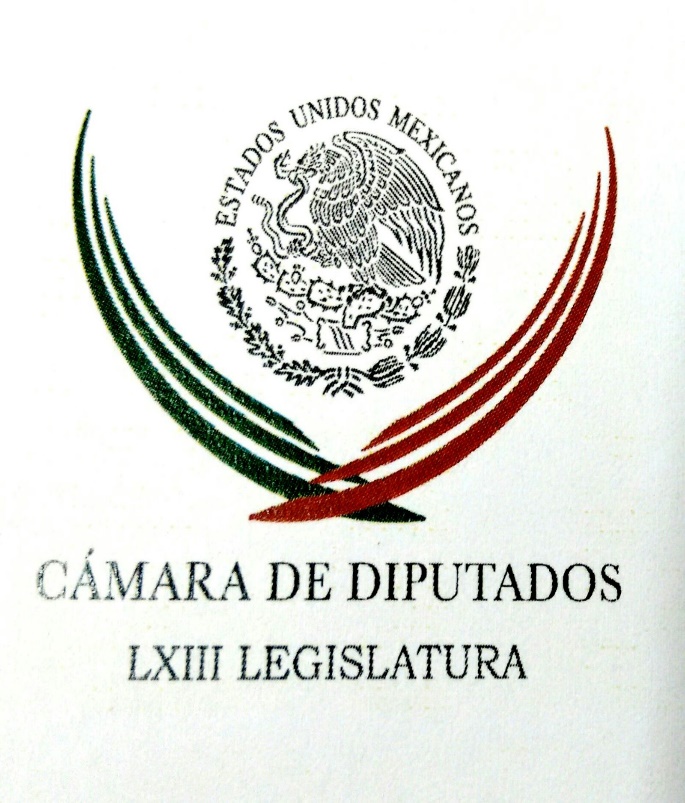 Carpeta InformativaPrimer CorteResumen: Jesús Sesma. Medidas para reducir la contaminación ambientalZepeda: Estoy 1 punto arriba de Delfina; voy por indecisosMi familia queda totalmente exonerada: Vázquez MotaLorenzo Córdova. Papel del INE en los comicios del 4 de junioMe señalaron por ser priista, fui agredida por hombres del equipo de Nahle: Beatriz Ramos29 de mayo de 2017TEMA(S): Trabajo LegislativoFECHA: 29/05/2017HORA: 06: 47 AMNOTICIERO: En los Tiempos de la RadioEMISIÓN: Primer CorteESTACION: 103.3 FMGRUPO: FórmulaJesús Sesma. Medidas para reducir la contaminación ambientalOscar Mario Beteta, conductor: Vamos a escuchar el comentario en este espacio que se licenciado Jesús Sesma. Jesús Sesma, colaborador: Muy buenos días Oscar Mario, la semana pasada les comenté sobre la necesidad de que las empresas y las oficinas de gobierno comenzarán a implementar la de manera voluntaria mecanismos para reducir traslados en automóvil particular hacia los centros de trabajo. Tal como ya se hacen tres partes del mundo. Ello derivado a los altos índices de contaminación ambiental que están afectando la calidad del aire en toda la zona metropolitana de la Ciudad de México y en el entendido que los automóviles son los causantes del 80 por ciento de dicha contaminación. Estos esquemas consisten básicamente en la aplicación de horarios escalonados para la entrada y salida de los separados en los centros de trabajo, las semanas comprimidas, el trabajo en casa cuando la naturaleza del trabajo lo permita y programas para fomentar el uso de automóviles compartidos entre otros. Debo decirles que esa propuesta que ya presentamos en la Cámara de Diputados también la planteamos el coordinador de la Comisión Ambiental de la Megalópolis en una reunión de trabajo que sostuvimos con el tanto diputados como senadores del partido verde y afortunadamente fue bien recibida. De lo que se trata Oscar Mario es que dejemos de ver este problema como de moda, de cada año durante la época de calor y nos ocupemos permanentemente desde su solución. Es un hecho que los niveles de contaminación son inaceptables, pero también que las condiciones climatológicas atípicas que se están presentando en esta época también ha favorecido que los contaminantes del aire nos afecta mucho más. Por ello es que vamos a instalar una mesa permanente de trabajo con la CAME para dar seguimiento puntual a las medidas que se están aplicando, así como para evaluar sus resultados. También evitemos a su coordinadora una reunión de trabajo en la Comisión permanente del Congreso de la Unión con el objeto de que se conozca su trabajo, se supervise y se desarrolle con la participación de todos los partidos políticos. Finalmente los próximos días haremos una certificación al gobierno Federal y a los gobiernos estatales y municipales para que se cometen aplicar las medidas que hemos propuesto sobre los traslados a los centros de trabajo y sean las propias autoridades quienes den el primer paso y comiencen a dar el ejemplo. Gracias amigos los espero sus comentarios en mi Twitter @Chuchosesmapvem y en mi Facebook que es mi nombre Jesús Sesma. Hasta la próxima semana, que tengan un excelente día y te mando un fuerte abrazo Oscar Mario. Duración: 02’ 34” bmj/mINFORMACIÓN GENERALTEMA(S): Información General FECHA: 29/05/17HORA: 08:00NOTICIERO: Milenio NoticiasEMISIÓN: Primer CorteESTACIÓN: OnlineGRUPO: Milenio0Zepeda: Estoy 1 punto arriba de Delfina; voy por indecisosEl candidato del PRD a la gubernatura del Estado de México, Juan Zepeda, aseguró que sus encuestas lo colocan un punto arriba de Delfina Gómez, aspirante de Morena.En entrevista con Pascal Beltrán del Río para Imagen Radio, Zepeda aseguró que el voto de los indecisos puede ayudarle a derrotar a Alfredo del Mazo, aspirante del PRI, quién se encuentra tres puntos arriba."La encuesta ya me da un punto arriba de Delfina; a Alfredo lo traigo a tres, pero el voto de los indecisos va a ser muy importante", dijo el candidato.Zepeda Hernández aseguró que su campaña ha sido la "más exitosa" del PRD porque cuadruplicaron las preferencias electorales, cuando nadie creía en él."Cuando me entrevistaban nadie me creía cuando les decía que yo vengo a ganar".Adelantó que en unas horas, la base del PT se sumará a su campaña, y no seguirán los pasos de Óscar González, quien declinó por Delfina Gómez. ys/m.TEMA: Información GeneralFECHA: 29/05/17HORA: 07:37NOTICIERO: Milenio Noticias EMISIÓN: Primer CorteESTACIÓN: OnlineGRUPO: Milenio 0Mi familia queda totalmente exonerada: Vázquez MotaJosefina Vázquez Mota, candidata del PAN al gobierno del Estado de México, afirmó que su familia queda exonerada, luego de que la PGR respondiera que ni ella ni sus parientes están siendo investigados por lavado de dinero."No hubo investigación ni tampoco denuncia alguna. Queda totalmente exonerada mi familia, y totalmente demostrado el uso faccioso de las instituciones del Estado mexicano en contra de una familia", dijo en entrevista con Ciro Gómez Leyva en Grupo Fórmula.Señaló que la "filtración" que se hizo a un medio de comunicación salió de la unidad de investigación financiera de la PGR.Destacó que la Procuraduría General de la República no respondió de inmediato a su solicitud de información sobre si había o no una denuncia en su contra y la de su familia."Haya sido quien haya sido, lo que queda demostrado no solamente la intención sino el daño claramente promovido por alguno o por algunos, para dañar una imagen", dijo.Ayer, en conferencia de prensa el presidente del PAN, Ricardo Anaya, explicó que desde el 27 de marzo se publicaron notas periodísticas que daban cuenta de una supuesta investigación a la familia Vázquez Mota, por lavado de dinero.Dijo que el 28 de marzo, el PAN solicitó a la PGR el informe al respecto. El 30 de marzo, añadió, la PGR emitió un oficio de respuesta dirigido a Vázquez Mota en el que se le informó que no era parte de ninguna investigación relacionada con dicho delito.Posteriormente, dijo, solicitaron a la dependencia que informara si existía alguna investigación en contra de la familia de Josefina Vázquez Mota.Anaya Cortés indicó recibieron la respuesta de la PGR, "en la que queda plenamente acreditado que no hay absolutamente ninguna conducta ilícita por la que estén siendo investigados, es el derecho constitucional que respondiera la PGR, que demuestra lo que ya se había señalado". ys/m.TEMA: Información GeneralFECHA: 29/05/17HORA: 06:41NOTICIERO: Detrás de la Noticia EMISIÓN: Primer CorteESTACIÓN: 104.1 FMGRUPO: Radio Fórmula 0Lorenzo Córdova. Papel del INE en los comicios del 4 de junioEn entrevista con el periodista Ricardo Rocha, el consejero presidente del INE, Lorenzo Córdova, habló del papel del Instituto en los comicios del 4 de junio. Dijo que se llega a los comicios "en un contexto económico complejo, socialmente convulso, políticamente muy crispado y en un contexto además en el que México no ha escapado al fenómeno global de descontento con la política, con la insatisfacción con la política, con los políticos y con grado de desafección con la democracia que debería preocuparnos". Agregó que se están viendo elecciones competidas en todos lados, "es una buena noticia que tengamos elecciones y este es un momento -a unos días de que las mismas se realicen- de reivindicar la ruta electoral como la ruta a través de la cual la insatisfacción, los consensos, los disensos, el enojo se puede plasmas por las vías instituciones y traer como consecuencia la definición de quien nos va a gobernar hacia el futuro". Reveló que tienen ya un 99.94 por ciento de funcionarios capacitados, "tenemos hoy pendientes -de más de 30 mil casillas que instalaremos en los cuatro estados- hoy tenemos pendientes menos de 20 casillas de completar los cuatro funcionarios que se requieren". Destacó que se está construyendo un contexto en el que, "a pesar de todas las adversaciones que enfrenta el país, las y los ciudadanos del Estado de México, de Coahuila, de Nayarit, y de Veracruz, podrán y deben tener la confianza de salir a votar en las mejores condiciones para ejercer su voto de manera libre". ys/m.TEMA(S): Información General FECHA: 29/05/17HORA: 06:28NOTICIERO: En los Tiempos de la RadioEMISIÓN: Primer CorteESTACIÓN: 103.3 FMGRUPO: Radio Fórmula0Joaquín López-Dóriga. Jornada electoral del 4 de junioOscar Mario Beteta, conductor: El comentario de Joaquín López Dóriga. Joaquín López Dóriga, colaborador: Gracias, Oscar Mario, me da mucho gusto saludarte como todas las mañanas muy buenas días. Cuando se habla de la jornada electoral del próximo domingo 4 junio sólo se mira al Estado de México, es más, cuando se toca el tema de la sucesión presidencial del año que viene, sólo se menciona o condiciona ese proceso donde parece jugarse el destino del país y del PRI. Debo decir que con base en estadísticas, aun habiendo elecciones en otros tres estados, éstos parecen existir desde la óptica del altiplano que ha hecho tan suyo proceso mexiquense que parece que en eso le fuera la vida.En esta antesala mexiquense sólo hay ojos pues, para los Alfredo del Mazo y Delfina Gómez. Para este arrogante altiplano, lo que pasa en Coahuila es un asunto los coahuilences, lo de Nayarit de los nayaritas, lo de Veracruz de los veracruzanos. En lo que es una doble ventaja para ellos no hay tantas manos ajenas y son libres de operar como quieran, ya que no existe la gran lupa. Hoy pues, la atención está puesta en el Estado de México, repito, donde se llevará a cabo la madre de todas las elecciones y de cuyo resultado dependerá el correr político, el modo de jugar la sucesión presidencial y aparte, el destino del país. Duración 1´12´´, ys/m.TEMA(S): Información GeneralFECHA: 29/05/2017HORA: 08:42 AMNOTICIERO: Grupo Fórmula OnlineEMISIÓN: Primer CorteESTACION: OnlineGRUPO: FórmulaMe señalaron por ser priista, fui agredida por hombres del equipo de Nahle: Beatriz RamosBeatriz Ramos Rodríguez, conocida como "La demonia" o "La diabla", reiteró que no fue ella ni nadie de las personas que la acompañaban quienes aventaron el huevo al líder del Movimiento de Regeneración Nacional (Morena), Andrés Manuel López Obrador, en Huatusco, Veracruz."El que nada debe nada teme", dijo la militante del Partido Revolucionario Institucional (PRI), en entrevista con Ciro Gómez Leyva; asimismo, aceptó que asistió al evento en Huatusco con un grupos de mujeres y portando cartulinas para manifestarse, pero no llevaban huevos.Tras ocurrir los hechos, fueron otras mujeres del municipio de Ixhuatlán que estaban con el equipo de Morena quienes la señalaron por haberle aventado un huevo a López Obrador. "Estaba a un costado, de hecho empiezan a moverse y se voltearon unos señores de la señora diputada Rocío Nahle, se voltean y le empiezan a pegar a toda la gente, empiezan a golpearnos las señoras y todos ellos, pero antes empezaron a golpear a otras personas que había antes que yo."Unas señoras de atrás del municipio de Ixhuatlán dijeron, ella seguro fue porque es priista, en ese momento se voltean hacía mí y me empiezan a golpear. Posteriormente que me empiezan a golpear les digo, si yo fui compruébamelo en el Ministerio Público. Ellos empiezan a golpearme junto con otros hombres me empiezan a golpear".Posterior a los hechos, ella junto con sus compañeras se va a la iglesia y es en ese lugar que llegan otra vez los militantes de Morena, además de periodistas, para gritarle; "cosas discriminatorias, fea, prieta, negra, india, cosas así. Los güeros que nos golpearon, eran altos güeros, y las señoras también que eran altas y güeras", estas personas serían del equipo de la diputada Rocío Nahle. ar/m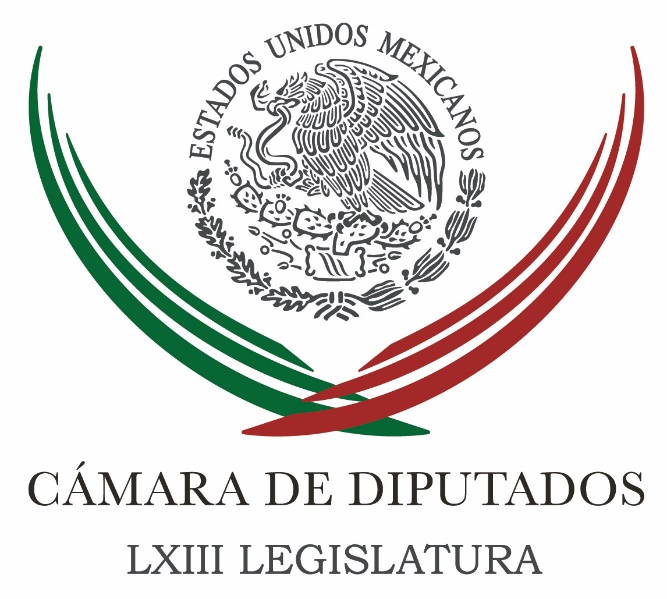 Carpeta InformativaSegundo CorteResumen:Jorge Carlos Ramírez: Se presentará denuncia contra MorenaDiputado pide aprovechar interparlamentaria para defender a migrantes mexicanosMesa: Rumbo al proceso electoral en el EdomexMéxico llegará al 2018 con campañas negras, advierte EscuderoVe Meade evolución favorable del tipo de cambioMiguel Ángel Yunes. Rocío Nahle exhibe foto falsa de YunesLunes 29 de mayo 2017TEMA(S): Trabajo LegislativoFECHA: 29/05/2017HORA: 08: 36 AMNOTICIERO: En los Tiempos de la RadioEMISIÓN: Segundo CorteESTACION: 103.3 FMGRUPO: FórmulaJorge Carlos Ramírez: Se presentará denuncia contra MorenaOscar Mario Beteta (OMB), conductor: Vamos a platicar... ¿Ya tenemos la llamada? Con el licenciado Jorge Carlos Ramírez Marín, él es diputado federal y representante del PRI ante el Instituto Nacional Electoral. Legislador muchas gracias y muy buen día. Jorge Carlos Ramírez Marín (JCRM), diputado federal y representante del PRI ante el INE: Oscar Mario, como siempre es un gusto saludarte OMB: Bueno, son dos, tres temas; primero presenta usted otra denuncia contra Delfina Gómez, pero al parecer esta señora ya se baña con el jabón y el aceite de marca Andrés Manuel López Obrador. JCRM: Pues no, la verdad es que no es ella ¿no? la verdad es que lo que ha quedado claro a largo de esta campaña es que ella tiene jefes y pues ellos son los que le dicen qué hacer y cómo hacerlo y en qué momento hacerlo, pero mira hoy vamos a presentar otra denuncia contra Morena, aunque las denuncias en realidad contra Delfina, son contra Morena, contra esta marginación que hace Morena. Tienes el mejor ejemplo en esto de las encuestas ayer ¿No?, que desvergüenza para un tipo como John Ackerman, que sube la encuesta, la difunde, entran unos replicadores ya previstos que cuestan dinero, mucho dinero, y después la cosa se extiende, sale la aclaración de la empresa "La real", y todavía y con todo cinismo insisten en... todavía hoy por la mañana la siguen difundiendo, porque para eso se paga una pauta, es decir, se pone dinero para que corra más en Internet, en las redes digitales, y eso es lo que subió Morena. Acabo de hacerle un reto a Mario Delgado que no aceptó, lo rete a que pusiéramos tres meses de sueldo cada uno, a ver si... OMB: Pero él no vive de su sueldo si ¿Él vive de su sueldo? No creo que viva de su sueldo. JCRM: Pues no tengo idea pero, pues yo sí, así que por eso le aposté el sueldo, para que hoy a ver si... Hoy Morena en el reporte del INE había incluido su gasto en publicidad en Internet. Por supuesto que no, hay dinero en efectivo en esa campaña, es la mayor parte del gasto y eso es lo que estamos acreditando nosotros por las denuncias. No es Delfina, es este montaje que ha hecho Morena para tratar de conculcarle a los mexiquenses la decisión del voto y con ella tener a Andrés Manuel López Obrador dirigiendo al estado más grande del país. Es una elección que decidirá si el Estado de México se sigue gobernando en el Estado de México o pasa a gobernarse desde la Ciudad de México con López Obrador. No es Delfina el tema, Oscar Mario, eso ha quedado más que claro, yo creo que si algo está acreditado es si ella realmente podría o no gobernar, pero no es ella, a mí de verdad te lo digo con toda sinceridad, a veces me da incluso algo denunciar a Delfina, porque no es ella, el tema es los que están detrás de ella y eso sí pues ha sido con su consentimiento ¿no? OMB: A ver dice usted, los que están detrás de ella, le pregunto si Mario Delgado ¿ahora es el ejemplo de la honestidad, de la pulcritud y de la transparencia? JCRM: Pues yo no sé, porque no soy tan cercano a él. OMB: No, pero él así, así se ostenta, así participa en debates. JCRM: Es que es lo que pasa con Morena, es una especie de arco, donde si tú cruzas esa puerta, hayas hecho lo que hayas hecho, según ellos se habían robado las elecciones con Bartlett, ya purificado. OMB: Morena es una fiesta de disfraces, Morena es una fiesta de disfraces. JCRM: Es el movimiento de regeneración, pero porque regenera las células, cambia a las personas, pasas por esa puerta y te vuelves santo, te hayas robado lo que te hayas robado. Y eso es lo que ha pasado ¿no?, los descubres y primero dicen que no, les muestras un video y dicen que es un campaña sucia, les muestras otro video y entonces lo que hacen es desconocer a las personas que están en el video, dicen "No eres de nosotros, no tenemos nada que ver con ella", bueno es una estrategia en que la gente ya no cae. Y eso es lo que nos preocupa más a nosotros, ¿Cuál va a ser su reacción cuando pierda? porque lo que estamos viendo es el mismo esquema que han presentado en otras partes. Déjame darte un dato que me llamo muchísimo la atención anoche que estábamos revisando esto de la encuesta falsa, ¿Dónde crees que aparece la encuesta falsa? en un sitio que se llama "El Ciclo" ese ciclo es... ese ciclo también difunde la encuesta falsa y ¿Quiénes son estos de "El ciclo"? los mismos que denunciaron al PRI por el asunto de OHL. OMB: Bueno, regresamos a la parte final de esta charla con el licenciado Jorge Carlos Ramírez Marín, él es diputado federal y representante del PRI ante el INE y presentará, el día de hoy, otra denuncia en contra de Morena, decía. JCR: Otra denuncia en contra de Morena, en esta ocasión, por el uso del listado nominal. Están mandado masivamente cartas, correos de distinto tipo y obviamente está llegando a gente que no está afiliada a Morena y que está diciéndonos "me llegó esta carta, de dónde sacaron mis datos". OMB: Ahora en el INE... JCR: Eso evidentemente... OMB: ...pues es un secreto a voces, ni tan secreto, que Andrés Manuel cuenta con sus propios cuates, ¿no? JCR: Pues yo lo que veo es son sumamente complacientes con él. He visto también un esfuerzo por una actuación equilibrada y justa en la mayor parte de los casos, pero sí, cuando se trata de él hay como cierta inhibición, es que gritar resulta... Gritar y amenazar y mandarte al diablo resulta, ¿no?, y luego sal a defenderlo, pero aquí lo importante es hacer respetar la ley y qué vemos, el mismo encuadre, el mismo procedimiento que han seguido las elecciones anteriores. Dicen que ellos van a ganar, presentan presuntas pruebas de fraude. Quiero decirte que 262 quejas han interpuesto contra el PRI, una sola han ganado, cero. La autoridad electoral una y otra vez les ha dado palo en esto de la elección del estado, en esto de la utilización de recursos públicos, una y otra vez. Pero de repente saca de su imaginación y de los que ahora sabemos que lo ayudan a maquilar estos documentos, saca una supuesta intervención del gobierno y después, ¿qué sigue? Pues ya lo sabemos, pierde el domingo y lo que sigue es los tribunales al mismo tiempo que lo que ellos llaman la movilización, que no es otra cosa que tratar de arrebatarle a la gente el voto que ya emitieron. OMB: Bueno, desde el año 2000, cuando pierde Andrés Manuel es porque le hacen trampa, ¿no?, siempre, siempre, siempre, siempre. JCR: Todo el tiempo, pero ya es un modus operandi, lo que nos preocupa en esta ocasión es que tenemos evidencias cada vez más sólidas de que este modus operandi se está acompañando de finanzas muy poco claras, ¿dónde está la información que los partidos tienen que subir en su página de internet dando cuenta de sus finanzas? Todos la tienen, uno no la tiene, Morena, un solo dato. De 25 obligaciones financieras, cero. No sabemos de dónde sale el dinero, no sabemos quiénes son sus proveedores, pero sí sabemos por qué, porque lo tenemos en otro lado. Los proveedores de Delfina son los mismos que le ayudaron a hacer estos descuentos y hacer estas obras sin licitación en Texcoco y podemos creer que es el mismo asunto de Eva Cadena y de otros tantos recaudadores de Morena, por eso no sube sus datos Morena, no puede decir de dónde proviene el dinero y por eso hace tantos trucos para informarle al INE de su campaña en el Estado de México. Pero como tú dices, el tema no es hastiar a la ciudadanía con denuncias, el asunto es que el domingo son las elecciones y es una decisión fundamental, ¿quién quiere que gobierne el Estado de México, López Obrador o un mexiquense? Eso es todo lo que tienen que definir. OMB: No y además si gana esta señora, la “requeteconfundida” de Delfina, pues Andrés Manuel tendría acceso -y hay que repetirlo- a través de Mario Delgado, de este señor que dice que vive de su sueldo y que a través de contratos cuando él era el secretario de Finanzas pues ha obligado a que los mexicanos paguemos casi 200 millones de pesos al año para que se puedan transportar a través de esta porquería que es la Línea 12 del Metro, que hicieron un positivo cochinero, de manera segura, eso es lo que ha hecho el señor Mario Delgado, quien ahora se ostenta como el ejemplo de la democracia, de la transparencia y de la honestidad. Pero es un momento muy delicado para el futuro de México lo se va a definir el próximo domingo en, principalmente, en los cuatro estados, quiero incluir también a Veracruz. JCR: Sí, sin duda, es una elección, siempre ha sido la elección del Estado de México fundamental. OMB: Ah, no, perdón, no terminé, si gana Delfina, que como usted bien dice, si gana Andrés Manuel, Andrés Manuel contaría con 24 mil millones de pesos para su campaña a la Presidencia. JCR: Eso significa el 10 por ciento que han descontado de los presupuestos, o que han sabido drenar como, -yo siempre puse un término- "huachicoleros presupuestales", estos saben perfectamente cómo drenar el presupuesto, retienen pensiones, le quitan a los trabajadores, asignas las obras. Ah no, pero eso sí no roban, no mienten y no traicionan, pero si los descubres el equivocado eres tú, el traidor a la patria eres tú. Es una cosa realmente que yo creo que, el que realmente se está jugando todo aquí es él, es López Obrador, y él lo sabe, y por eso todo este movimiento que vemos de cuentas faltas, noticias falsas, renuncias falsas, pues yo digo ¿no que están ganando, para qué necesitarían hacer todo eso?, ¿no? pero no. Afortunadamente, ya sienten que la ciudadanía no se ha tragado ese cuento que ellos tejieron. OMB: Bueno, le dicen del auditorio y gracias siempre por participar. Ojala que prevalezca la cordura y la razón como en Francia. Bueno, pues simplemente yo me quedo ahí con eso. JCR: Ojala, necesitaríamos un francés del otro lado en Morena y no ese. OMB: O que no salga este señor de Morena, porque pues no sólo es él sino todo su clan, toda su pandilla que destrozarían a México pues en dos años. JCR: Yo te insisto, no es Delfina, el tema es que ella forma parte de este juego, pero lo que está detrás realmente es los que quieren y esos son los que hemos visto en Texcoco pero sobre todo los que estamos viendo en Morena. OMB: Bueno, ojalá que no prevalezca el voto visceral sino el voto razonado entre los indecisos. Yo le aprecio mucho a Jorge Carlos Ramírez, su tiempo. JCR: Oscar Mario, al contrario, muy gentil. OMB: Muy buen día. Bueno y me dicen ¿por qué mencionas 24 mil millones de pesos? bueno porque el presupuesto que recibe el Estado de México, es el más alto entre todas las entidades. Yo no sé si después de la Ciudad de México, ese dato no lo tengo. Pero sería la caja, la bóveda -dicen la caja chica, ¿qué caja chica?- sería la bóveda del señor Andrés Manuel López Obrador para fortalecer su posición y ganar la elección presidencial, le hace la destrucción de México. Duración: 12’ 26” bmj/mTEMA(S): Trabajo LegislativoFECHA: 29/05/2017HORA: 12: 41 PMNOTICIERO: 20 Minutos OnlineEMISIÓN: Segundo CorteESTACION: OnlineGRUPO: 20 MinutosDiputado pide aprovechar interparlamentaria para defender a migrantes mexicanosEl diputado federal de la Fracción Parlamentaria de Morena Carlos Lomelí Bolaños hizo un llamado a los legisladores mexicanos que participarán en la LIII Reunión Interparlamentaria México-Estados Unidos, a defender los derechos de los connacionales que radican en ese país ante las políticas migratorias de Donald Trump. El legislador adelantó que del 4 al 6 de junio, se llevará a cabo dicho encuentro en la Cámara de Diputados, donde los parlamentarios abordarán diversos temas de la agenda binacional. Consideró que se trata de una oportunidad para llegar a acuerdos que beneficien a los ciudadanos de ambos países y solicitar de manera respetuosa, pero contundente, la derogación de Ley SB4, aprobada en Texas en días pasados.Asimismo, dijo que es fundamental convencer a los congresistas de Estados Unidos de detener las deportaciones de migrantes. Explicó que, según datos del Instituto Nacional de Migración, de enero al 21 de mayo de este año, han repatriado a 59 mil mexicanos Advirtió sobre la posibilidad de que en otros estados de la unión americana se repliquen ordenamientos similares a la Ley SB4; es verdaderamente preocupante, ya que se pondrá en riesgo la integridad y estancia de los mexicanos en ese país, independientemente de su estatus migratorio. Lomelí Bolaños afirmó que en la LIII Reunión Interparlamentaria México-Estados Unidos, los legisladores mexicanos tiene la obligación de hacer una defensa de los derechos de los migrantes mexicanos y dejar en claro que la migración no es una amenaza a la seguridad pública y nacional de ese país. Se necesita destacar la labor que han hecho nuestros connacionales y sus contribuciones económicas, políticas, culturales y sociales al desarrollo de esa nación, la cual se ha beneficiado de manera importante con ello, enfatizó. bmj/mTEMA(S): Información GeneralFECHA: 29/05/2017HORA: 07: 12 AMNOTICIERO: Despierta con Carlos LoretEMISIÓN: Segundo CorteESTACION: Canal 2.1GRUPO: TelevisaMesa: Rumbo al proceso electoral en el EdomexCarlos Loret de Mola (CLM), conductor: Hoy nos acompañan en el estudio "Despierta" y les agradezco muchísimo, figuras de los cuatro partidos más relevantes de nuestro país. Está demasiado en juego para la elección de este domingo y queremos en "Despierta", cerrar con este debate. Muchísimas gracias a Damián Zepeda, quien es secretario general del Comité Ejecutivo Nacional del PAN. Damián Zepeda (DZ), secretario general del Comité Ejecutivo Nacional del PAN: Muchas gracias. CLM: Representante del PAN, muchísimas gracias por venir. Está Jorge Carlos Ramírez Marín, es vicecoordinador del PRI en la Cámara de Diputados, gracias por estar aquí. Jorge Carlos Ramírez Marín (JCRM), vicecoordinador del PRI en la Cámara de Diputados: Al contrario, gracias. CLM: Está Luis Sánchez, el coordinador de la campaña de Delfina, perdón de la campaña de Juan Zepeda. Luis Sánchez (LS), coordinador de la campaña de Juan Zepeda en el Estado de México: Ya me ensucié. CLM: Perdón. LS: Buen día. CLM: El coordinador de la campaña del PRD, de Juan Zepeda en el Estado de México. Y Mario Delgado, quien es senador de Morena y colaborador en sí, de la campaña de Delfina Gómez, muchísimas gracias por estar aquí. Mario Delgado (MD), senador de Morena: Gracias, Carlos. CLM: A ver, arranco con una pregunta, ¿va a haber conflicto post-electoral después de este domingo? DZ: Bueno a ver, nosotros lo que confiamos es que las elecciones vayan en paz el próximo domingo, queremos hacer un llamado a toda la ciudadanía que salga y ejerza, pues, este derecho que tiene. A final del día, una reflexión, gane quien gane en cualquier estado, aunque unos hayan votado sólo un porcentaje menor por ellos, terminan gobernando para el 100 por ciento de la ciudadanía y por eso creemos que el ciudadano debe de aprovechar esta oportunidad y elegir la mejor opción, que nosotros creemos que está representada por el PAN. CLM: ¿Hay condiciones como para hablar de fraude? DZ: Yo creo que es evidente que ha sido una elección de Estado en diversos entidades, particularmente en el Estado de México, donde vemos una andanada de todo el Gobierno Federal, con toda la fuerza, apoyos, tarjeta rosa, blanca, de todos los colores, visita de los secretarios de Estado, grabaciones donde claramente se ve, por ejemplo, el gobernador del Estado de Nayarit, condicionando los recursos de los programas sociales. Es decir, pues el PRI de siempre, ¿no?, tratando de ganar a la mala, lo que no puede ganar a la buena. Sin embargo, yo les diría a los ciudadanos, está muy próximo ya el cambio en estas entidades, han gobernado muy mal el Estado de México, Nayarit y Coahuila y nosotros creemos que viene un futuro mejor con el PAN. CLM: ¿Qué dice el PRI con eso? JCRM: Puras palabras, mi querido Carlos. Mira, 162 denuncias por recursos públicos utilizados en campaña, cero sanciones de la autoridad electoral, no es verdad, se han cansado de acusar, de decir que una elección de Estado, de decir que apoyos del Gobierno Federal. La campaña ha transcurrido con absoluta limpieza, va a ganar el PRI, porque tiene un mejor candidato, mejores propuestas y porque ha hecho todo lo que tenía que hacer, que era acercarse a la ciudadanía. Va a haber un proceso judicial posterior, sin lugar a dudas. Ya hemos visto al inefable, al siempre presente actor de estas campañas y ya nos ha anunciado todo el proceso que seguirá. CLM: ¿Se refiere a López Obrador? JCR: Por supuesto. ¿Qué esperamos? Pues que la gente del Estado de México emita una tan contundente decisión, que esto lo desanime. No nos queda duda, está planteada la ruta, empieza con estas acusaciones, sigue con esa prefiguración de conspiraciones y lo que sigue seguramente será la toma de calles, la toma de edificios, etcétera, etcétera, porque una cosa es competir y otra no saber perder. CLM: Dice el PAN que ha sido brutal el apoyo, los recursos, etcétera. ¿Hay argumentos para hablar de fraude? JCRM: Aquí están todas las presuntas presentadas y desahogadas, la mayor parte de ellas por Morena. Cero sanciones por parte de la autoridad electoral, cero, no hay ninguna elección de Estado. Hay una elección que se compitió en todos los frentes, con actores que no esperábamos que aparecieran, como la corrupción, pero no aparecieron del lado del PRI. MD: Están acreditados. Juega en casa la corrupción, están acreditados. JCR: Nada más te voy a mostrar a alguien. LS: Es una contienda cerrada, nosotros creemos que podemos ganar con una suficiente ventaja, pero pues supongo que sí, habrá quienes se van a ir a los tribunales, eso es más que obvio. CLM: Una cosa son los tribunales y otra la calle, ¿no? Por decirlo, hay como dos escalas del conflicto postelectoral. ¿Qué prevén ustedes? LS: Sí. Bueno, pues conocemos a Morena, ¿no? Probablemente esté en las calles, pero nosotros, primero seremos respetuosos de la ley, la decisión que se tome desde las urnas, esa nosotros la vamos a respetar, seguramente que nos va a beneficiar, por supuesto. Y si hay por supuesto anomalías, iremos también a los tribunales. CLM: ¿Hay argumentos para hablar de fraude? LS: Mira, hay un abuso de dinero, ¿sí? Hay que decirlo, el PRI ha hecho uso de recursos federales, estatales, municipales, incluso, pero nosotros estamos confiando en la ciudadanía. Nuestra campaña ha sido muy exitosa, pocas campañas triplican o cuadriplican su votación, como es el caso de nosotros, el PRD. Iniciábamos en el 5 ó 7 por ciento, hoy estamos en 23 por ciento. Muy pocas campañas son tan exitosas, tan sui generis, como ésta. CLM: Mario Delgado de Morena, ¿habrá conflicto postelectoral? ¿Habrá movilizaciones en las calles, bloqueos, marchas? MD: Yo creo que no, porque vamos a ganar por una amplia ventaja. Ya se siente en la calle, se siente en la gente, hay mucha alegría, hay mucho optimismo de que por fin se pueda romper, pues tantos años de corrupción. Creo que va haber una ventaja lo suficientemente amplia, sin duda que va haber un intento de manipulación del voto por parte del PRI, es la tradición del PRI, es lo que hacen cada seis años, es evidente la intervención del Gobierno Federal. Ya López Obrador dio a conocer, incluso, el plan interno, el fraguado desde Los Pinos donde a secretarios de Estado, donde a gobernadores se les designan municipios para encargarse de orientar el voto hacia el PRI, pero no les va alcanzar esta vez, ¿por qué? Porque ya son mucho años. Ya es mucha... Es un desastre en materia de salud, de transporte, de seguridad y la gente ya se dio cuenta. La gente en el Estado de México ya despertó y va a sacar al PRI y sabe que la única posibilidad de sacarlo es votando por Morena, votando por Delfina. CLM: ¿Hay argumentos para hablar de fraude? MD: Bueno, hay una intervención descarada por parte del Gobierno Federal, falta la operación del día de la elección, pero aun así, Carlos, creo que no les va alcanzar el fraude esta vez. CLM: Y si en la suma de votos no queda arriba Delfina por ese amplio marco o al revés, ¿qué pasa? MD: ¡Qué buena pregunta! Bueno, vamos a ver cómo se desarrolla la elección. ¡Qué buena pregunta! Porque quién no ha respetado la voluntad, quien no respeta la voluntad de la gente es quienes compran el voto, quienes tratan de orientar el voto de la gente. JCRM: Dime por qué tienen que falsificar encuestas. Esta es la encuesta de John Ackerman, ayer circularon e invirtieron una muy importante cantidad en recursos en encuestas falsas, así como difundieron también divulgaron la renuncia del candidato del PRD a favor de Delfina. Entonces, mi querido Mario, ¿de qué están seguros? MD: Bueno... JCRM: No, están igual que con los papeles inventados de Los Pinos, están prefigurando lo que ya saben que va a ocurrir, van a perder y como siempre, su jefe los va a mandar a las calles. Nada más que el Estado de México no es la Ciudad de México, ¡eh! Eso es otra cosa. MD: A ver, estamos en la hora de las gráficas, yo traje la mía, Carlos. Esta es una encuesta publicada por SDP, es un estudio que hace aquí indicadores y pues claramente se ve cómo la maestra Delfina, pues va muy adelante. Por eso el optimismo, por eso la alegría que tenemos que se ve en la gente de que vamos a ganar y no les va alcanzar el PRI, lo siento no les va... La gente ya despertó, está cansada además. DZ: Tenemos un cinismo en extremo por parte del PRI y Gobierno, evidentemente ha sido una elección de Estado. Mira, aquí está documentado; por ejemplo, en un medio de comunicación cómo casi 600 millones de pesos se gastó la SCT nada más para promover las obras que estuvieron y te puedo enseñar muchas otras notas en donde vemos cómo secretarios de Estado, funcionarios estuvieron visitando, entregando apoyos en el Estado de México y en otros estados. Pero más aún, mucho más delicado. Permíteme tantito, inventarle, inventarle a nuestra candidata Josefina Vázquez Mota, filtrar a través de los órganos de gobierno investigaciones penales, eso sí no tiene, pues no tiene cara, o sea, de veras estamos en una situación muy delicada en donde el Gobierno Federal si los instrumentos de la justicia para dañar a una candidata por el temor que le tienen de que pueda ganar un gobierno del estado. Aquí está la carta de la PGR, después de mucho insistir, por cierto, después de estar insistiendo y exigiendo que se aclarara que no había ningún delito que perseguir en el caso de Josefina Vázquez Mota y de sus familiares y finalmente entregan esta carta, ya una escasa semana de que sea la elección. Habiendo hecho un daño, por supuesto, en honorabilidad. No lo vamos a permitir, ese tipo de personas que luchan contra el sistema, contra el régimen como Josefina Vázquez Mota, es el tipo de personas que merecen encabezar un gobierno del estado, como es el Estado de México. LS: Hay un fuerte nerviosismo de varios actores en el Estado de México y Morena es el que más nervioso está, sí. El falsificar encuestas, como lo estamos mostrando, como lo vimos todos, el que la empresa diga: "Esa no es mi encuesta", ¿sí? Y estén promocionándola como si fuese verdadera, el inventar rumores de que yo estaba sentado con Ricardo Monreal negociando la declinación de mi candidato, cuando estaba junto con mi candidato en Ixtlahuca en un mitin, son señales de una desesperación tremenda, el que Andrés Manuel nos esté haciendo un último ultimátum. En esta semana nos dio cuatro ultimátums para que se decline a favor de Delfina, bueno, pues habla de que verdaderamente están desesperados, porque saben los números, que nosotros tenemos son los mismos que ellos tienen, nosotros ya estamos arriba de Morena y estamos a punto de alcanzar al PRI y lo vamos alcanzar y lo vamos a rebasar. MD: Carlos, es lo que la base quiere, la base perredista justamente quiere contribuir al cambio, quiere contribuir a sacar al PRI. LS: No, ustedes saben que nuestros votos son los más seguros, los más duros y no han podido moverlos, por eso esa necedad de López Obrador de querer obligarnos, así amenazando. MD: Te vas a sorprender, le voy hacer un reconocimiento a Juan Zepeda, porque creo que ha sido el priista más disciplinado en esta campaña y cómo reconocimiento creo que Del Mazo debería declinar en favor de Zepeda. JCRM: Chistes, gracejadas y por supuesto las balandronadas del líder. El Estado d México va a decidir que siga gobernando México el estado, no México la ciudad. Va a decidir tener un gobernador, no alguien, un guiñol a que detrás le van diciendo. ¿Qué le paso a Morena? La agarraron con los dedos en la puerta, lo que no esperaba es que se supiera antes de tiempo los que habían hecho en Texcoco, cómo recaudan dinero y por eso te reto, Mario, si hoy en este momento y con Carlos de testigo, me puedes abrir la página de transparencia de Morena y me muestras dónde están los ingresos, los pagos, los proveedores. ¿Sabes cuánto tienen? Cero. Por eso no pueden decir que no recibieron dinero sucio de personajes (inaudible) al PRI, pero que recibieron beneficios ellos. Por eso no pueden decir que no hicieron un cochinito en Texcoco con los descuentos de las pensiones de las viudas; por eso no pueden decir que aparte de enseñar a llorar a una pobre mujer, yo no quiero dudar de sus intenciones, lo que han hecho es tratar de utilizar a la gente del Estado de México para apoderarse de su gobierno y ser los “huachicoleros” presupuestales que han sido en otro casos. MD: Te tomo el reto, pero tú acepta el reto siguiente: Revela los nombres que ha ocultado la PGR en la investigación de Odebrecht, que brasileños en cortes ya americanas dieron los nombres de a quién le dieron el dinero, los más de 10 millones de dólares y ustedes lo protegen. Te reto a otra cosa, revela los nombres que en OHL haya altos funcionarios detenidos, que de la filial mexicana utilizaron dinero para sobornar. Si es la etapa de los retos, adelante, yo ya acepté en que tú me pusiste, ¿aceptas tú el tuyo? JCRM: Vamos a definirlo, que abran ahorita la página de Internet. DZ: Lo que estamos viendo aquí es la competencia de quién es más corrupto o menos corrupto. Yo creo que sí vale la pena poner en perspectiva qué es lo que está en juego en esta elección: Son cuatro estados, tres que tienen gubernatura, el Estado de México, Nayarit y Coahuila. ¿Quién gobierna esos tres estados? El PRI y lo gobierna pésimo. El Estado de México, primer lugar en femenicidios, primer lugar de percepción de inseguridad, primer lugar en homicidios dolosos, en tema de secuestro, en corrupción. Lo han gobernado pésimo y por eso se tienen que ir. Coahuila, quizá la familia que más daño le ha hecho a un estado en la historia del país, los Moreira, Humberto de quien hoy dicen que ya no es priista, pero que va por un partido que va aliado con ellos en Coahuila; y Rubén, que es el hermano, igual de parientes, los familiares a quienes les depositaron mil millones de pesos en el extranjero; y qué me dicen de Nayarit, donde está el crimen organizado y lo digo bien, el crimen organizado metido hasta la médula del gobierno estatal y ahí está el fiscal general detenido en Estados Unidos por tráfico de drogas. Ese gobernador, Roberto Sandoval, a quien han defendido, debió haber renunciado y debió haber sido investigado; se tienen que ir a la cárcel todo ese tipo de funcionarios. Eso es lo que está en juego y aquí está el PRI diciéndole al otro: "Oye, tú eres más corrupto". No, a ver, se tiene que ir el PRI por corrupto e ineficiente y por supuesto que la alternativa no es Morena con su populismo y propuestas simples. JCRM: Carlos, me da risa el PAN, porque parece que nunca hubiera sido gobierno, como si lo hubiera hecho todo bien. Y ahora, déjame resolver este reto. Mira, me dices de OHL, qué bueno que me dices de OHL, porque resulta que prestaron una denuncia ante el INE, te voy a decir qué va a pasar: La van a desestimar, porque son incapaces de presentar una prueba; son esos fraudes que preparan, donde luego como Mitofsky, surge un desmentido oficial. ¿Qué tienes de Odebrecht? No lo sé, porque yo no soy la PGR. MD: Investiga. JCRM: Yo no soy PGR. MD: Es público. JRCM: Te compete, tú eres de Morena. ¿Cuánto recibe Morena? ¿Quiénes son sus proveedores? ¿Quiénes son los proveedores de la campaña de Higinio? No lo puedo saber, porque desde el 4 de mayo debieron subir esa información y no han subido ni una línea, cero información de Morena. ¿Cuál es la ruta del dinero, Mario? ¿De dónde sale la lana? ¿Con qué están pagando la campaña en redes sociales? Eso es lo que no nos puede decir Delfina, no nos lo va a decir ella, porque no depende de ella. ¿Quién quieres que maneje tu camioneta, tu tía o su amigo? Ese es el punto. MD: Otra vez y te lo vuelvo a decir aquí, no le vuelva a faltar el respeto... JCRM: Nunca lo he hecho. MF: ... a la maestra Delfina, ni a ninguna otra mujer de este país. Las mujeres no son para que manejen tu camioneta. JCRM: No uses a las mujeres de escudo, eso es lo que están haciendo en el Estado de México y deberían avergonzarse. MD: La gente está viendo. JCRM: Te puse un ejemplo y no lo rehúyas. MD: Déjame hablar. No lo rehúyo. JCRM: Da una respuesta, Mario, porque toda la campaña se la han pasado, cheques presentados, se lavan las manos, videos presentados, es una conspiración y luego salen con la misma, no los conocemos, así es Morena. MD: Bueno, déjame hablar. Las mujeres no son para conducir una camioneta, a las mujeres hay que respetarlas. JCRM: Pueden hacerlo, conducir todo. MD: Déjame hablar. Y una mujer va a gobernar el Estado de México. JCRM: Lo que no deben hacer los hombres es utilizar a las mujeres. MD: La maestra Delfina... JCRM: Es una vergüenza. MD: Te voy a decir por qué se van a ir. CLM: Termina, Mario. MD: Un minuto, se van a ir. Le voy a decir a la gente diez cosas que no sabe rápidamente del Estado de México. En Estado de México acumularon más pobres, que en Oaxaca, Chiapas y Guerrero juntos; cinco homicidios diarios se cometen en el Estado de México, es el mismo índice de letalidad que en la guerra de Afganistán; 685 personas diarias se agregan a la población que no tiene para comer; cien mil millones de pesos le dieron a OHL e Higa, el presupuesto equivalente al presupuesto científico de la NASA, ocho mil millones de pesos en irregularidades se detectaron en 2015, más que el gobierno de Javier Duarte. Son peores que Duarte ustedes; nueve niños al día se mueren por causas evitables, es un índice de mortalidad igual a Botswana; y han deforestado más de cinco mil hectáreas, equivalente a Benito Juárez e Iztacalco juntas. JCRM: Puras falsedades. CLM: A ver, Luis Sánchez del PRD. LS: Sabes, Carlos, a quienes nos están viendo, por qué no vamos a declinar a favor de Delfina como lo exige López Obrador, por las muestras que hay públicas de corrupción de ella cuando fue presidenta municipal y del grupo que está atrás de ella, que es de Higinio Martínez. ¿Sabían ustedes que la represión de Atenco fue iniciada justamente a petición de Higinio Martínez y de quien era en ese momento el presidente sustituto? ¿Saben ustedes que fue un grupo de vendedores de flores que querían desalojar, que fueron apoyados por los de Atenco y que fueron ellos quienes pidieron la intervención? ¿Saben que donde se orquestó todo este ataque al pueblo de Atenco fue en la casa del coordinador de campaña de Delfina Gómez, de Francisco Vázquez? Ahí aterrizaban los helicópteros, desde ahí se dijo que tenían que ir a hacer esa represión brutal, como todos la vimos. Ellos no son los demócratas, ellos no son los honestos que dicen ser, por supuesto, y por eso es que no vamos a declinar. CLM: ¿No van a declinar por nadie? Ni por el PAN, ni Morena, nadie. MD: No los deja Peña. LS: No tenemos una sola acusación de corrupción para nuestro candidato, como sí vemos que hay en todo el resto. DZ: Yo me imagino a la gente viendo este programa y en lugar de estar viendo quien está proponiendo temas que van a resolver los problemas de la gente, estamos viendo unas acusaciones de tú eres más corrupto, no, tú te robaste no sé qué, no tú te robaste no sé qué, tú le quitaste a los trabajadores, que es cierto por cierto y tú defendiste a los delincuentes. La verdad de las cosas es que de lo que se trata es quién va a resolver los problemas que tiene la gente. El problema del Estado de México se llama inseguridad. Y por un lado, tenemos al “primazo”, a Del Mazo, que cuando fue gobernante en Huixquilucan, pues ya está claramente documentado, que ahí era como el paraíso para los miembros del narcotráfico. Había toda una infiltración de policía municipal, ahí estaban los principales narcos del país, algunos de ellos viviendo. Pues no pudo con Huixquilucan, ¿cómo va a poder con el Estado de México?, es decir, ya demostraron que no pueden por años, hoy no lo van a poder hacer bien. Y con todo respeto pero igual Delfina, pues no gobernaba en Texcoco ella, ahí está el hermano de Higinio, el primo el vecino, el esposo de la cuñada. No era ella quien tomaba las decisiones y cuando uno elige un gobernante, lo elige precisamente para que lo defienda, para que tome las decisiones, para que encabece un equipo de trabajo profesional y que pueda resolver los problemas de la gente. Por eso pensamos que Josefina es la mejor opción y ahora bien. CLM: ¿No va a haber declinaciones? DZ: Por supuesto que no. Estamos convencidos, orgullosos de nuestra candidata, creemos que por mucho es quien tiene la mejor trayectoria, la mayor capacidad para gobernar. Ahora bien, no sólo hay elecciones en el Estado de México, ¿eh?, Carlos, hay elecciones en Coahuila, hay elecciones en Nayarit y lo que ha pasado en estos dos estados de verdad es de vergüenza. A ver, Coahuila, veamos nada más el incremento de la deuda con los Moreira, mil millones de pesos depositados en cuentas de los familiares, Riquelme, el que hoy quiere decir: "Yo no tengo nada que ver con los Moreira", fue secretario de estado con Humberto y fue dos veces secretario con Rubén. Secretario de Gobierno en una ocasión, acusado de que cuando fue gobernante en el municipio de Torreón, hubo una inundación, y fíjate nada más la bajeza, agarraron el material que mandó el Fonden y lo guardaron en unas bodegas y está documentado y denunciado ante Fepade. Le quitaron las cajas de Gobierno Federal y las guardaron para apoyos en materia electoral. Una persona así no puede gobernar, se tienen que ir los Moreira y no puede llegar una tapadera como Riquelme, la esperanza es Guillermo Anaya. CLM: Voy a dar una última vuelta para que digan todo lo que tengan que decir, pero les quiero dejar una pregunta ahí si la pueden abordar en la última ronda y es: En caso de perder, ¿reconocerán su derrota en cualquiera de los tres estados? O sea, si hay una vocación democrática por parte de los cuatro de reconocer la derrota ahí donde no les favorezca. LS: A ver, por supuesto que sí es una contienda con la aplicación de la ley no tenemos más que hacer que reconocer. Estamos seguros que vamos a ganar, sabemos que vamos a ganar porque hay un crecimiento sostenido de nuestro candidato, ¿sí?, que vamos pocas campañas -como ya lo dije hace un rato- se ven así. Vamos a ganar. Entonces bueno pues espero que todos los demás respeten este triunfo, por supuesto. DZ: No, nosotros estamos sin duda convencidos de que vamos a alzarnos con la victoria. Creemos que se merecen un cambio estas cuatro entidades -como lo he mencionado-. En el Estado de México por los abusos de corrupción e inseguridad; en Nayarit por tener al crimen organizado metido, incrustado en el gobierno, es increíble que esto pase y el PRI pues simplemente no dice nada. Ya que pierdan, cuando ya no los necesitan -como lo hicieron con Duarte- ahí sí´: "Ah sí, que se los lleven a la cárcel". No, señores, éste es el momento de definiciones. Y en Coahuila pues con los Moreira que se tiene que ir. Nosotros estamos apostándole a elecciones con paz, a que salga la gente a votar y por supuesto que esperamos alzarnos con el triunfo en estas entidades. CLM: Si no, ¿reconocen al ganador? DZ: Si están bien hechas las cosas y si hay paz, por supuesto. Si hay abusos o elecciones de Estado, pues por supuesto que se señalaran. JCRM: Gobernadores que delinquen y se van a la cárcel, capos que son capturados, se fugan y son recapturados, cosas que no ocurrieron en los gobiernos del PAN. Insisto, hablan como si nunca hubieran estado en el gobierno. Por supuesto, la gente manda. El voto de la gente decide, ningún otro factor, eso es lo único que hay que contar. ¿Qué nos preocupa, Carlos? Los signos que estamos viendo ya del comportamiento -insisto- de los tradicionales actores, que creen que ves su mejor momento. Esto es lo que pasa en la campaña de Morena, no sabemos dónde está el dinero. Mira, el PRI hace 115 eventos y le cuesta 66 millones, Morena hace 164 y le cuesta 32, el PAN hace 169 y le cuesta 65. ¿Dónde está el dinero de Morena? Te reto otra vez, Mario, te reto a que hoy en el informe del INE aparezca cuánto gastan ustedes en publicidad en Internet. Te reto tres dietas. Si sale hoy el gasto de ustedes en Internet -hoy es el último reporte que pueden presentar-. Están ocultando gastos, están pagando en efectivo, están gastando dinero y eso por supuesto nos preocupa, porque eso es lo que no se puede controlar. Eso es lo que no puedes prever. Deberían ser un poco más responsables. Al final, Carlos, decidirá la gente del Estado de México; yo estoy seguro que va a decidir por que la siga gobernando el Estado de México y no por detrás. CLM: Mario Delgado, por último. MD: Preocúpate de todo lo que se roba el PRI, por eso ya se van del Estado de México. Morena siempre ha respetado el voto. Yo quisiera decirles -por último, que es nuestra última intervención- a los perredistas que no se dejen engañar, no van a ganar, no hay manera, están muy lejos. Quien puede ganar es la maestra Delfina, no se vayan con el PRD y el Pacto por México, no se vayan con el PRD del gasolinazo. Podemos ganar, podemos sacar al PRI por fin después de 86 años. No vayan a ser paleros, vénganse al cambio con alegría, vamos a ganar. CLM: Muchas gracias a los cuatro por acompañarnos en esta mesa. Cuatro figuras de estos respectivos partidos políticos: PAN, PRI, PRD y Morena. Vamos al resumen de la media. Duración: 25’ 23” bmj/mTEMA(S): Información GeneralFECHA: 29/05/2017HORA: 11:37 AMNOTICIERO: Enfoque Noticias OnlineEMISIÓN: Segundo CorteESTACION: OnlineGRUPO: NRM ComunicacionesMéxico llegará al 2018 con campañas negras, advierte EscuderoMéxico llegará a las elecciones presidenciales del 2018 con un sistema electoral de baja calidad, donde prevalece  la guerra de lodo y las campañas negras, advierte el  presidente del Senado, Pablo Escudero.A unos días de que se lleven a cabo las elecciones del 4 de junio en el Estado de México, Nayarit, Coahuila y Veracruz, Escudero Morales alertó sobre la baja calidad de nuestra democracia y nuestro sistema electoral, que ha seguido una lamentable tendencia mundial de priorizar las acusaciones, la guerra de lodo y las campañas negras.Resaltó que los partidos políticos en México han seguido la tendencia de contratar despachos y especialistas en campañas negras para atacar a sus adversarios, dejando de lado las propuestas, las soluciones y los temas que realmente le preocupan e interesan a los ciudadanos.Considero que en las elecciones en puerta y para las presidenciales del 2018 los partidos políticos no parecen estar a la altura, lo que califico de penoso para la vida democrática del país.Escudero Morales reconoció que ya no hay tiempo para modificar el marco electoral vigente, sin embargo, considero necesario replantear entre otros temas, el modelo de financiamiento público y de comunicación que resulta altamente costoso para los ciudadanos, que deben pagar las campañas políticas de los partidos existentes en México.El presidente del senado lanzo un llamado a que de cara al 2018 los partidos políticos revisen sus estrategias, ante el evidente rechazo social a la forma de hacer campañas, desinterés ciudadano en la vida pública y el descredito de los políticos y la política. ar/mTEMA(S): Información GeneralFECHA: 29/05/2017HORA: 11: 39 AMNOTICIERO: Excélsior OnlineEMISIÓN: Segundo CorteESTACION: OnlineGRUPO: ExcélsiorVe Meade evolución favorable del tipo de cambioEl secretario de Hacienda, José Antonio Meade Kuribreña calificó de "favorable" la evolución del tipo de cambio, pero advirtió que prevalecen indicios de volatilidad que nos obligan a ser cautos.Entrevistado luego de inaugurar un foro global de infraestructura, el responsable de las finanzas públicas de nuestro país destacó que el mercado de cambios opera con orden y liquidez.Siguen operativos contra “huachicoleros”, van 13: MeadeInsistió en la necesidad de fortalecer más las variables macroeconómicas del país, como se ha venido haciendo a través del programa de consolidación fiscal.Recordó que la semana pasada se realizó la primera recompra de valores gubernamentales por 40 mil millones de pesos con parte del remanente de operación que entregó el Banco de México al Gobierno Federal en abril.En el foro se dijo que México es un país muy atractivo a la inversión en infraestructura y se dijo que podría ser todavía más si combate la corrupción. bmj/mTEMA(S): Trabajo LegislativoFECHA: 29/05/2017HORA: 08: 23 AMNOTICIERO: Noticias MVSEMISIÓN: Primer CorteESTACION: 102.5 FMGRUPO: MVS ComunicacionesMiguel Ángel Yunes. Rocío Nahle exhibe foto falsa de YunesLuis Cárdenas (LC), conductor: Rocío Nahle dijo que el gobernador Yunes estaba muy cercano en un evento con la agresora de Andrés Manuel López Obrador, entonces falseo una fotografía y puso la cara de Yunes en una imagen de otra persona. Ya hay una denuncia, otra más contra Rocío Nahle por alteración de imágenes y por querer incriminar al gobernador en un acto ilícito, es decir, el aventarle un “huevazo” a López Obrador. Miguel Angel Yunes (MAY), gobernador de Veracruz: Efectivamente hay una imagen truqueada. Ya anuncié que presentaré una denuncia penal, porque no es un tema menor. Quién miente, quien es capaz de truquear una foto para incriminar a alguien, para vincularlo a un hecho delictivo, es capaz de hacer cualquier cosa. Eva Cadena dice que Rocío Nahle es la persona que le acerca los dineros a López Obrador y la que maneja las finanzas y ella de inmediato sale a decir que es mentira. La cita el fiscal del estado para algún tema y dice que es diputada federal. Voy a poner a prueba la honestidad de Rocío Nahle, de López Obrador y la eficacia del Sistema Jurídico mexicano. La señora cometió un delito, presentaré la denuncia; la Procuraduría General de la República tendrá que proceder, tendrá que solicitar el desafuero de Rocío Nahle para que responda frente a la justicia. No es un delito menor, es imputable alguien en un hecho delictivo deformando de manera burda unas fotografías. Hoy tengo más elemento que nunca para sostener que fue un engaño, que ellos hicieron todo para tratar de desviar la atención, porque recordemos el contexto, ese día se publica un vídeo donde Eva Cadena señala directamente a Rocío Nahle como la que le acerca los dineros a López Obrador. Duración: 18’ 58” bmj/m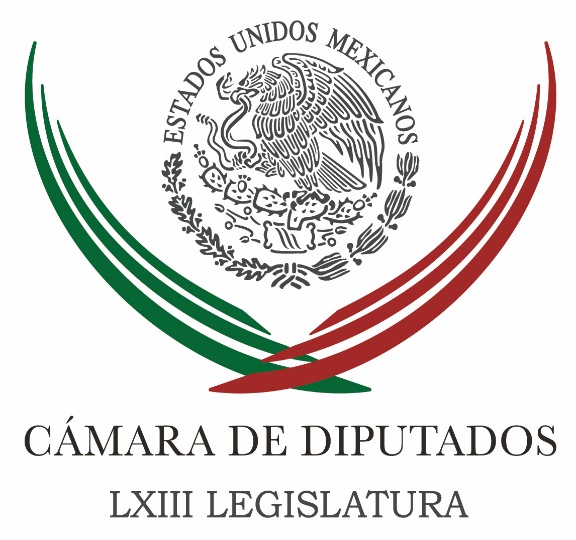 Carpeta InformativaTercer CorteResumen: Diputados van con posturas firmes pero respetuosas a la Interparlamentaria: MurguíaRecesos en el Congreso hacen pensar que diputados vacacionan largos meses, admitenComisión en San Lázaro tiene lista reforma para que Uber ingrese al AICMA través de Twitter, Carmen Salinas se une a ataques contra Delfina GómezCombate al robo de hidrocarburos puede ser rápido y no en 3 años: senadoresLamenta Pablo Escudero campañas electorales de descalificaciónPRI tiene confianza en obtener buenos resultados: Ruiz MassieuOchoa Reza acusa a López Obrador de comprar encuestas falsasRosi Orozco externa respaldo a Alfredo del Mazo29 de mayo de 2017TEMA(S): Información GeneralFECHA: 29/05/17HORA:NOTICIERO: Noticias MVSEMISIÓN: Tercer CorteESTACION: InternetGRUPO: MVSDiputados van con posturas firmes pero respetuosas a la Interparlamentaria: MurguíaAngélica Melín, reportera: La Reunión Interparlamentaria México-Estados Unidos será ocasión para que el Congreso de la Unión fije una postura firme pero respetuosa en temas centrales como la renegociación del Tratado de Libre Comercio (TLC), migración y seguridad fronteriza, planteó la presidenta de la Mesa Directiva de la Cámara de Diputados, Guadalupe Murguía.La congresista agregó que en ese marco, los diputados mexicanos asistentes han pedido hacer pronunciamientos que se prevé sean fuertes y de rechazo a las políticas del gobierno del presidente Donald Trump, por lo que serán completamente de su responsabilidad.“Aquí hay una circunstancia, los diputados han pedido posicionamiento de cada grupo parlamentario. Desde luego, la Comisión de Relaciones Exteriores ha estado llamado a un acuerdo constructivo que logre obtener acuerdos, mirar hacia adelante y obtener resultados. Ese es el llamado que se hace por parte de la Comisión de Relaciones Exteriores y sí, con la precisión de algunos diputados de que el contenido de sus intervenciones corresponde a su responsabilidad”, refrendó.Aunque se había perfilado que las declaraciones y posturas de los congresistas nacionales serían coincidentes con la postura del Gobierno Federal frente a la nueva tónica en la relación con Estados Unidos, como si fueran “una sola voz”, la legisladora del Partido Acción Nacional (PAN) puntualizó que en esta ocasión “la voz” que se hará escuchar es la del Poder Legislativo, no necesariamente la del Ejecutivo.“Esta es una reunión interparlamentaria que la voz que se haga sentir es precisamente la de los diputados. Obviamente hay reuniones con funcionarios de la administración federal en el tema de migración, del Tratado y respecto a las negociaciones que se puedan llegar, también en seguridad, pero la voz que se acerque y exprese es la de los diputados”, remarcó.En cuanto a las declaraciones que los integrantes de los distintos grupos parlamentarios harán ante sus pares norteamericanos, Murguía Gutiérrez enfatizó que en atención a su petición de hablar a título personal, en reciprocidad se les ha pedido que sean respetuosos y mantengan un ánimo constructivo.Asimismo, reconoció que la reunión se llevará a cabo de manera muy rápida y la agenda de trabajo debió ajustarse a un solo día, porque los congresistas norteamericanos tienen otras preocupaciones y asuntos por atender en su nación.“Los trabajos serán el lunes, un día muy intenso. Es en parte de la agenda de los propios congresistas. Se había pensado una reunión que quizás involucrara un día más; sin embargo, ellos tienen en su país una agenda complicada y hemos tenido que ajustar el programa a un día (…) Según me refieren hay interés y receptividad por parte de ellos para escuchar nuestros puntos de vista y también expresar el suyo”, admitió. Masn/mTEMA(S): Trabajo LegislativoFECHA: 29/05/176HORA: NOTICIERO: Noticias MVSEMISIÓN: Tercer CorteESTACION: Online:GRUPO: Noticias MVS0Recesos en el Congreso hacen pensar que diputados vacacionan largos meses, admitenAngélica Melin Campos, reportera: El presidente de la Junta de Coordinación Política de la Cámara de Diputados, Francisco Martínez, reconoció que los periodos de receso en el Congreso de la Unión son tan extensos, que la ciudadanía se queda con la impresión de que los legisladores están de “vacaciones”.“Se nos paga todos los días. Eso hay que decirlo. Se nos paga todos los días a los diputados. Y no es posible, bajo mi punto de vista, que haya un receso tan grande, de cuatro meses. Hay gente que no trabaja. Y eso hay que decirlo”, apuntó.“Hay gente que no produce en esos tiempos, y me parece que no es lo correcto. Hay que restringir y yo espero que podamos coincidir en ese sentido con las demás fracciones parlamentarias. Hay que restringir estos periodos de receso, que luego siguen teniendo el concepto de la gente, de que son periodos vacacionales”, añadió.El congresista también admitió que en años como este 2017, con procesos electorales en puerta, los parlamentarios suelen dejar de lado la agenda de temas pendientes como el de la seguridad, por atender a sus intereses partidistas.“Sí, hay personas a las que les importa más el proceso electoral, el resultado del proceso electoral. Yo creo que tenemos obligaciones. Particularmente los legisladores tenemos la obligación de trabajar, de sesionar en comisiones, con el propósito de que tengamos también productos. Porque por otra parte también, no podemos llamar a un periodo extraordinario, si no tenemos dictámenes”, argumentó.Entrevistado en el Palacio Legislativo, Martínez Neri también señaló que todos los integrantes de su bancada se volverán al Estado de México para observar y vigilar que la jornada de votación en esa entidad se lleve a cabo conforme a la ley, pero pasado ese momento, se pedirá que todos los parlamentarios estén atentos al trabajo pendiente, como la Reunión Interparlamentaria México-Estados Unidos, que iniciará el 5 de junio.Aprovechó para afirmar que el candidato de su partido a la gubernatura mexiquense, Juan Zepeda, no declinará en sus aspiraciones, pues “va subiendo” y “sigue en la pelea”.El PRD espera que los comicios “salgan bien”, agregó, pero también se teme que el PRI y el gobierno de la entidad hagan uso de todas las “artimañas” a su alcance para imponerse.Desestimó la declinación del candidato del Partido del Trabajo (PT), Óscar González, a favor de la abanderada del Movimiento de Regeneración Nacional (Morena), al afirmar que el petista no le aporta “nada” a Delfina Gómez, de modo que el movimiento no tendrá impacto en las encuestas.Respecto al condicionamiento de Andrés Manuel López Obrador a posibles alianzas en el 2018, si el Sol Azteca declina a su favor en el Estado de México y en la contienda presidencial, el legislador por Oaxaca señaló que el político tabasqueño ha incurrido en algunos “excesos verbales” y está sobrado de soberbia.Enfatizó que la izquierda respeta a López Obrador, pero en las últimas semanas ha mostrado debilidades y que debe cuidar más su liderazgo. dlp/mTEMA(S): Trabajo LegislativoFECHA: 29/05/176HORA: 13:00NOTICIERO: El Financiero.comEMISIÓN: Tercer CorteESTACION: Online:GRUPO: El Financiero.com0Comisión en San Lázaro tiene lista reforma para que Uber ingrese al AICMVíctor Chávez, reportero: La Comisión de Transporte de la Cámara de Diputados tiene listo el dictamen de reformas a la ley para que Uber, y otras empresas de traslados ejecutivos, puedan ingresar al Aeropuerto Internacional de la Ciudad de México (AICM).Las modificaciones a los artículos 36, 47, 47 Bis y 47 Ter de la Ley de Caminos, Puentes y Autotransporte Federal, ordenan atender las recomendaciones de la Comisión Federal de Competencia Económica (Cofece).Dichas recomendaciones señalan que se debe eliminar las barreras para la entrada del servicio de autotransporte de pasajeros en los aeropuertos nacionales. Para esto, la Secretaría de Comunicaciones y Transportes deberá otorgar los permisos a cualquiera que cumpla con los requisitos correspondientes.El dictamen –que será votado en la siguiente sesión de la Comisión- expone también que “la normativa aplicable únicamente deberá tutelar objetivos de calidad y seguridad en el servicio, sin que se limite con restricciones o requisitos que excluyan a posibles competidores”.Incluso se ordena que este tipo de servicios tendrán un régimen especial, ya que “no requerirán de capacitación o licencia federal para prestar el servicio. Los vehículos en los que se brinde el servicio no requerirán de permiso, verificación técnica, tarjeta de circulación, calcomanía ni placas de servicio federal, emitidos por la Secretaría, siempre y cuando la capacidad del vehículo sea menor a nueve pasajeros”.En su artículo segundo transitorio se estipula que “el Ejecutivo federal contará con un plazo de hasta un año, a partir de la entrada en vigor del decreto, para realizar las modificaciones correspondientes al Reglamento de Autotransporte Federal y Servicios Auxiliares, así como al Reglamento de la Ley de Aeropuertos".Anualmente en México se trasladan más de 60 millones de pasajeros por avión, lo que se traduce en una enorme demanda de personas en busca de un transporte terrestre desde el aeropuerto hacia sus destinos, de acuerdo con el dictamen.“Este nicho de mercado ha sido aprovechado por las ERT, que han aparecido como competencia real al servicio de taxis del aeropuerto, quienes tradicionalmente ofrecían este tipo de traslados de forma exclusiva”.Cuestionado al respecto, el secretario de la Comisión de Transporte, Arturo Santa Alfaro, del PRD, criticó la reforma, al explicar que es impulsada principalmente por el PAN, aunque el dictamen se basa en tres iniciativas presentadas por el PRI, PAN y Movimiento Ciudadano.Sostiene que la reforma habrá de votarse en la próxima sesión de la Comisión, aún sin fecha determinada, aunque “se trata un equivocado régimen de excepción, para regular este tipo de transporte, no varios legisladores no compartimos, pues no se les exigirá una licencia federal, como a los transportes actuales del AICM, se les exime de un pago de seguro, de que tengan sus choferes pruebas físicas y mecánicas, se les evitan verificaciones federales, no pagarán impuestos, entre otros privilegios”.“Algunos vemos que esta reforma derivará en una competencia desleal y futuros graves conflictos”, advirtió el legislador. dlp/mTEMA(S): Partidos PolíticosFECHA: 29/05/176HORA: 16:57NOTICIERO: El Universal.comEMISIÓN: Tercer CorteESTACION: Online:GRUPO: El Universal.com0A través de Twitter, Carmen Salinas se une a ataques contra Delfina GómezRedacción: La legisladora federal priísta Carmen Salinas se unió a las descalificaciones que miembros de su partido han lanzado en contra de Delfina Gómez, candidata de Morena a la gubernatura del Estado de México.En su cuenta de Twitter, la también actriz compartió un video en el que se hace un recuento de las acusaciones de las que ha sido objeto la ex alcaldesa de Texcoco.En la grabación se dice que durante la gestión de Gómez en Texcoco se perdieron más de 8 mil puestos de trabajo, que la morenista aplicó el diezmo a trabajadores de su administración, que benefició a Higinio Martínez y que, al dejar el cargo, se asignó un bono de 440 mil pesos.En el video se acusa que la política del partido de AMLO "no tiene la capacidad ni para hablar" e invita a los mexiquenses a cuestionarse sobre si vale la pena darle su voto a la mujer.Por el contrario, Carmen Salinas ha compartido algunos mensajes a favor del aspirante del tricolor, Alfredo Del Mazo.El próximo 4 de junio se realizarán las votaciones para elegir al nuevo mandatario mexiquense dlp/mTEMA(S): Trabajo LegislativoFECHA: 29/05/176HORA: NOTICIERO: Noticias MVSEMISIÓN: Tercer CorteESTACION: Online:GRUPO: Noticias MVS0Combate al robo de hidrocarburos puede ser rápido y no en 3 años: senadoresÓscar Palacios Castañeda, reportero: Senadores del PAN y PRD aseguraron que el gobierno federal puede combatir el robo de hidrocarburos de manera más rápida y no en tres años, como lo indicó el secretario de Hacienda, José Antonio Meade Kuribreña.En entrevista, el senador por el PAN, Ernesto Cordero Arroyo, consideró que el secretario de Hacienda fue muy prudente con esta afirmación, ya que se podrían hacer las cosas más rápido, con el apoyo de los gobiernos estatales y municipales.Subrayó que se puede hacer un mejor esfuerzo para combatir este delito, lo cual, dijo, no debe requerir tanto tiempo, sobre todo cuando todo mundo sabe quiénes son los autores, dónde están y cómo actúan.Ernesto Cordero reconoció que aún pueden hacerse mejoras al marco legal para combatir el robo de combustibles; sin embargo, insistió en que la legislación actual es suficiente para atacar a las bandas criminales que se dedican a esta actividad.Por su parte, la coordinadora del PRD, Dolores Padierna, advirtió que se han puesto ya varios pretextos para no acabar con el robo de combustible en nuestro país, por lo que llamó a terminar con este mal cuanto antes.Indicó que lo más grave es que la actual administración ya va de salida, por lo que, al final, se está “aventando la bolita” al próximo gobierno.No obstante, el senador por el PRI, Enrique Burgos García, consideró realista la propuesta del secretario de hacienda, ya que, dijo, se trata de toda una estructura perversa con la que no se va a acabar “de la noche a la mañana”. dlp/mTEMA(S): Trabajo LegislativoFECHA: 29/05/176HORA: 14:35NOTICIERO: La Crónica.comEMISIÓN: Tercer CorteESTACION: Online:GRUPO: La Crónica.com0Lamenta Pablo Escudero campañas electorales de descalificaciónNotimex: El presidente del Senado, Pablo Escudero Morales exhortó a que de cara a los comicios de 2018, los partidos políticos revisen sus estrategias, ante el evidente rechazo social a la forma de hacer campañas, desinterés de los habitantes en la vida pública y el descrédito de los políticos y la política.El legislador del Partido Verde Ecologista de México (PVEM) dijo que los partidos y candidatos han dejado de lado las propuestas, las soluciones y los temas que realmente le preocupan e interesan a la población.En ese sentido lamentó que las campañas electorales que se encuentran en marcha en México hayan apostado más por la descalificación del adversario y no por las propuestas en beneficio de los ciudadanos y del país.En entrevista en la sede del Senado, expuso que es una pena que todos los partidos políticos hayan recurrido a las llamadas “campañas negras” en donde se trata de resaltar los defectos del adversario e incluso alguno trata de inventar cosas de otros candidatos.A menos de una semana de los comicios del próximo 4 de junio en los estados de México, Nayarit, Coahuila y Veracruz, subrayó que es “una pena” lo que está ocurriendo con la vida democrática en la nación.Reconoció que ya no hay tiempo para modificar el marco electoral vigente y añadió que se debe replantear el modelo de comunicación política, para que la ciudadanía no siga pagando por los spots y sean los institutos políticos quienes financien este tema. dlp/mTEMA(S): Partidos PolíticosFECHA: 29/05/176HORA: 14:58NOTICIERO: El Financiero.comEMISIÓN: Tercer CorteESTACION: Online:GRUPO: El Financiero.com0PRI tiene confianza en obtener buenos resultados: Ruiz MassieuMagali Juárez, reportera: De cara a la jornada electoral del 4 de junio, el priismo nacional se encuentra confiado en que sus candidatos contarán con el respaldo mayoritario de las cuatro entidades que celebrarán comicios, aseguró la secretaria general del PRI, Claudia Ruiz Massieu.Junto con el coordinador de los senadores del tricolor, Emilio Gamboa Patrón, acompañaron al candidato a la gubernatura de Coahuila, Miguel Riquelme, donde destacaron que las elecciones locales constituyen una cita para la lucha de toda la militancia.En conferencia de prensa, aseguró que el trabajo del Revolucionario Institucional no sólo se desarrolla en Coahuila, Estado de México, Nayarit y Veracruz, sino que la militancia está activa en todo el país.“En el PRI estamos trabajando todos los días para mantener y construir y reconstruir la confianza de la gente en nuestro partido. En ese sentido, las cuatro elecciones que habrán de celebrarse el próximo domingo son importantes para nuestro partido como lo es el trabajo que venimos desarrollando en todas las entidades del país”, expresó.Ruiz Massieu resaltó que en comparación con el candidato del PAN en Coahuila, Guillermo Anaya, quien ha demostrado “que tiene una misoginia muy pronunciada”, el abanderado priista tiene propuestas, experiencia y capacidad para dar resultados.Emilio Gamboa destacó la campaña de trabajo, esfuerzo y compromiso que desarrollo Riquelme al recorrer los 38 municipios coahuilenses.Dijo que todas las encuestas evidencian la ventaja del priista ante el “otro candidato”, por lo que anticipó que “tendremos en el próximo gobernador un hombre que tendrá el apoyo de la Federación y del Senado de la República”.Junto con el respaldo de los senadores, Gamboa dijo que también serán vigilantes de que cumpla los más de mil compromisos que firmó ante los coahuilenses, pues aseguró que existe plena confianza en su capacidad para gobernar. dlp/mTEMA(S): Partidos PolíticosFECHA: 29/05/17HORA: 19:15NOTICIERO: 24 Horas.mxESTACIÓN: Online GRUPO: 24 Horas0Ochoa Reza acusa a López Obrador de comprar encuestas falsasEnrique Reza sostuvo que el PRI ganará los comicios mexiquenses con Alfredo del Mazo, y con propuestas serias y constructivasNotimex.- Ante las críticas de Andrés Manuel López Obrador, el líder nacional del PRI, Enrique Ochoa Reza, acusó al dirigente de Morena de que su desesperación lo llevó a comprar encuestas falsas y acusar sin pruebas.“Te falta tomar Paseo Tollocan. No tienes remedio”, escribió en su red social en respuesta a López Obrador, quien aseguró que ganarán en el Estado de México.En su cuenta de Twitter @EnriqueOchoaR, el líder del Partido Revolucionario Institucional (PRI) afirmó que Morena y el Partido del trabajo (PT) encuentran su inspiración en países como Venezuela y Corea del Norte.Enrique Reza sostuvo que el PRI ganará los comicios mexiquenses con Alfredo del Mazo, y con propuestas serias y constructivas.La víspera, circularon encuestas falsas de Consulta Mitofsky en la que daban por ganadora a Delfina Gómez.   Jam/mTEMA(S): Partidos PolíticosFECHA: 29/05/176HORA: NOTICIERO: Noticias MVSEMISIÓN: Tercer CorteESTACION: Online:GRUPO: Noticias MVS0Rosi Orozco externa respaldo a Alfredo del MazoRené Cruz González, reportero: La presidenta de la Comisión Unidos contra la Trata, Rosi Orozco externó su respaldo al candidato del PRI al gobierno del Estado de México, Alfredo del Mazo.En entrevista en el marco de la firma de la carta compromiso con los alcaldes del país, la ex legisladora señaló que el Estado de México y del Mazo Maza son de las pocas entidades y políticos que han mostrado su compromiso con el combate a la trata de personas.En este marco, la activista hizo una llamada a los candidatos del PAN, Josefina Vázquez Mota, y del PRD, Juan Zepeda, a firmar la carta compromiso de combate a la trata de personas.Rosi Orozco aplaudió la decisión que mostró en su momento Alfredo del Mazo para evitar retrocesos en esta materia, por de lo contrario, hubiera resultado catastrófico y destacó que en el combate a este ilícito se requiere de una experiencia y una firmeza muy especial. dlp/m